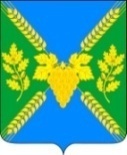 АДМИНИСТРАЦИЯ МОЛДАВАНСКОГО СЕЛЬСКОГО ПОСЕЛЕНИЯ КРЫМСКОГО РАЙОНАПОСТАНОВЛЕНИЕот  25.12.2019                                                                                                                   № 229село МолдаванскоеО внесении изменений в постановление администрации Молдаванского сельского поселения Крымского района от 26 декабря 2018 года № 191 «О принятии Порядка планирования и принятия решения об условиях приватизации муниципального имущества, находящегося в муниципальной собственности  Молдаванского сельского поселения  Крымского района»  В целях актуализации регламентированного порядка планирования и принятия решения об условиях приватизации муниципального имущества, находящегося в муниципальной собственности сельского поселения в соответствии с положениями Федерального закона от 21 декабря 2001 года № 178-ФЗ «О приватизации государственного и муниципального имущества», п о с т а н о в л я ю:1. Внести изменения в постановление администрации Молдаванского сельского поселения Крымского района от 26 декабря 2018 года № 191 «О принятии Порядка планирования и принятия решения об условиях приватизации муниципального имущества, находящегося в муниципальной собственности  Молдаванского сельского поселения  Крымского района» изложив подпункт 5  пункта 4.5 приложения к постановлению в следующей редакции:«5) имя физического лица или наименование юридического лица - участника продажи, который предложил наиболее высокую цену за такое имущество по сравнению с предложениями других участников продажи или участника продажи, который сделал предпоследнее предложение о цене такого имущества в ходе продажи;». 2. Ведущему специалисту администрации Молдаванского сельского поселения Крымского района А.В.Петря настоящее постановление обнародовать путём размещения на информационных стендах, расположенных на территории муниципального образования и разместить на официальном сайте администрации Молдаванского сельского поселения Крымского района в сети Интернет.3. Постановление вступает в силу со дня  официального обнародования.Исполняющий обязанности главыМолдаванского сельского поселенияКрымского района                                                                                                         А.Н.Шахов